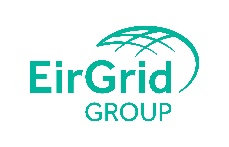 Block 2, The Oval,160 Shelbourne Road BallsbridgeDublin 4Ph: +353-1-677 1700Fax: +353-1-661 5375e-mail:GridCode@eirgrid.comAPPLICANT:Applicant Contact Name:Applicant Contact Name:Date:Applicant telephone Number:Applicant telephone Number:Date:Applicant Postal address:Applicant Postal address:Applicant e-mail address:Derogation application number(EirGrid use only)Grid Code Version:Grid Code Version:Grid Code clause for which derogation is sought:Grid Code clause for which derogation is sought:Plant/ system for which derogation is sought:Plant/ system for which derogation is sought:total installed capacity (MW)total installed capacity (MW)MEC (MW)MEC (MW)Final Operational Notification DateFinal Operational Notification DateDate Operational Certification AchievedDate Operational Certification AchievedDescription and Extent of non-compliance Description and Extent of non-compliance Impact on the electricity system of non-compliance Impact on the electricity system of non-compliance Reason for non-complianceReason for non-complianceThe end date of the requested derogation  applicationThe end date of the requested derogation  applicationefforts made to improve/achieve/maximise compliance andProposal for remedying non-compliance.please include milestones and dates for remedying non-compliance, costs, and risk factors that may delay compliance.(this section must be filled out for ALL applications)efforts made to improve/achieve/maximise compliance andProposal for remedying non-compliance.please include milestones and dates for remedying non-compliance, costs, and risk factors that may delay compliance.(this section must be filled out for ALL applications)Details of Supporting Documentation for application (if any) attachedDetails of Supporting Documentation for application (if any) attachedPlease submit the Derogation Application to mailto:GridCode@eirgrid.comPlease submit the Derogation Application to mailto:GridCode@eirgrid.comPlease submit the Derogation Application to mailto:GridCode@eirgrid.comPlease submit the Derogation Application to mailto:GridCode@eirgrid.comPlease submit the Derogation Application to mailto:GridCode@eirgrid.com